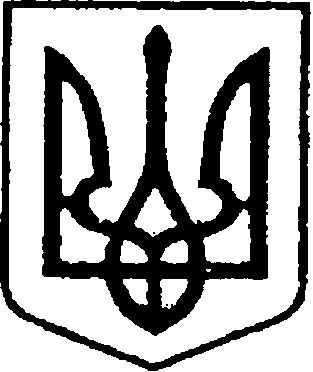 УКРАЇНАЧЕРНІГІВСЬКА ОБЛАСТЬН І Ж И Н С Ь К А    М І С Ь К А    Р А Д А  В И К О Н А В Ч И Й    К О М І Т Е ТР І Ш Е Н Н Явід 22 червня 2023 р.	                    	м. Ніжин	           	                         № 242Про внесення змін до фінансового планукомунального некомерційного підприємства«Ніжинський міський ЦПМСД» Ніжинськоїміської ради Чернігівської областіна 2023 рік	Відповідно до ст. ст. 17, 27, 29, 42, 53, 59 Закону України «Про місцеве самоврядування в Україні», ст. ст. 24, 75, 77, 78 Господарського кодексу України, враховуючи вимоги Наказу Міністерства економічного розвитку і торгівлі України від 02 березня 2015 року №205 «Про затвердження Порядку складання, затвердження та контролю виконання фінансового плану суб’єкта господарювання державного сектору економіки» (зі змінами та доповненнями), рішення виконавчого комітету Ніжинської міської ради Чернігівської області від 27.02.2020 року № 47 «Про затвердження Порядку складання, затвердження та контролю за виконанням фінансових планів комунальних підприємств» та розглянувши лист комунального некомерційного підприємства «Ніжинський міський центр первинної медико-санітарної допомоги» Ніжинської міської  ради Чернігівської області  від 19.06.2023 року за №01-10/366, пояснювальну записку та зміни до фінансового плану на 2023 рік, виконавчий комітет Ніжинської міської Чернігівської області ради вирішив:	1.Затвердити зміни до фінансового плану комунального некомерційного підприємства «Ніжинський міський центр первинної медико-санітарної допомоги» Ніжинської міської  ради Чернігівської області на 2023 рік та викласти його в наступній редакції, що додається.2. Відділу економіки та інвестиційної діяльності виконавчого комітету Ніжинської міської ради Чернігівської області (Гавриш Т.М.) забезпечити оприлюднення даного рішення на офіційному сайті Ніжинської міської ради Чернігівської області протягом п’яти робочих днів з дня його прийняття. 3. Контроль за виконанням цього рішення покласти на першого заступника міського голови з питань діяльності виконавчих органів ради Вовченка Ф.І.Міський голова			  	                             	  Олександр КОДОЛАВізують:Директор КНП «Ніжинський міський ЦПМСД»НМР ЧО					            Оксана КАЛІНІЧЕНКОЗаступник міського голови з питань діяльності виконавчих органів ради						                        Сергій СМАГАКеруючий справами виконавчого  комітету Ніжинської міської ради	     Валерій САЛОГУБНачальник відділу юридично-кадровогозабезпечення апарату виконавчого комітетуНіжинської міської ради					          	  В’ячеслав ЛЕГАНачальник відділу економіки таінвестиційної діяльності виконавчого комітету Ніжинської міської ради				            Тетяна ГАВРИШПОЯСНЮВАЛЬНА ЗАПИСКАдо проекту рішення виконавчого комітету Ніжинської міської ради Чернігівської області «Про внесення змін до фінансового плану комунального некомерційного підприємства ‘’Ніжинський міський центр первинної медико-санітарної допомоги’’Ніжинської міської ради Чернігівської області на 2023 рік»1.Проект рішення виконавчого комітету Ніжинської міської ради Чернігівської області  передбачає внесення змін до Фінансового плану комунального некомерційного підприємства  ‘’Ніжинський міський центр первинної медико-санітарної допомоги’’ Ніжинської міської ради Чернігівської області на 2023 рік  для забезпечення ефективного функціонування закладу охорони здоров’я  у зазначеному плановому періоді, об’єктивного відображення  рівня доходів і витрат з урахуванням  змін у їх структурі, що сталися протягом січня-червня 2023 року і були обумовлені функціонуванням підприємства та наданням медичної допомоги в умовах воєнного стану, що визначило потребу у перерозподілі витрат між звітними періодами поточного року, додаткову   потребу у закупівлі окремого медичного та іншого обладнання ( візок для переміщення медичних відходів, диспенсери для антисептиків, рідкого мила та рушників,  автоматичні диспенсери для антисептиків, станції гігієни рук, медичний тренажер для контролю та моніторингу якості обробки рук, контейнери для  відходів, тощо), комп’ютерної техніки (комутатори), інших активів (обладнання  для системи пожежної сигналізації  приміщень Амбулаторій ( з монтажем),  у проведенні поточних ремонтів нежитлових приміщень  структурних підрозділів  підприємства (поточний ремонт фасаду будівлі АЗПСМ №3 за адресою вул. Мигалівська, 15, м.Ніжин Чернігівської обл. ), у проведенні витрат на коригування робочого проекту в частині кошторисної документації по об’єкту ‘’Реконструкція нежитлової будівлі ''аптека'' за адресою місто Ніжин, вулиця Озерна , будинок 21/1 під амбулаторію загальної практики -сімейної медицини ‘’  Змінами, що вносяться до Фінансового плану на 2023 рік  передбачено збільшення загальної суми доходів та загальної суми витрат на 3573 тис.грн. Збільшення обсягу доходів обумовлено:виділенням з міського бюджету додаткових бюджетних коштів у загальній сумі 1482 тис.грн. в межах ’’Міської цільової програми фінансової підтримки КНП ’’Ніжинськимй міськимй ЦПМСД’’ НМР ЧО та забезпечення медичної допомоги населенню на 2020-2023 роки’’ згідно з рішенням Ніжинської міської ради №6-29/2023 від 28.03.2023р. (розділ І Фінансового плану, рядок 1072 ‘’Нетипові операційні доходи’’);збільшенням  на 2000 тис.грн. обсягу поставлених у централізованому порядку та безоплатно переданих оборотних активів (імунобіологічні препарати, лікарські засоби, тести, вироби медичного призначення, гігієнічні вироби,  тощо), які використані підприємством  у господарській діяльності (розділ І Фінансового плану, рядок 1073 ‘’Інші операційні доходи’’) ; збільшенням на  91 тис.грн. доходів від безоплатно отриманих активів у сумі нарахованої амортизації внаслідок введення в експлуатацію (з подальшим нарахуванням амортизації) поставленого у централізованому порядку холодильного обладнання для зберігання вакцин та  внаслідок нарахування амортизації на безоплатно передані підприємству у 2018-2019р.р. малоцінні необоротні активи при їх списанні з балансу згідно з рішенням виконавчого комітету №09 від 18.01.2023р. (розділ І Фінансового плану, рядок 1152 ‘’Інші  доходи’’).Збільшення обсягу витрат обумовлено:збільшенням  на 2000 тис.грн. обсягу витрат поставлених у централізованому порядку та безоплатно переданих оборотних активів (імунобіологічні препарати, лікарські засоби, тести, вироби медичного призначення), які використані підприємством  у господарській діяльності (розділ І Фінансового плану, рядок 1011 ‘’Витрати на сировину та основні матеріали’’) ;збільшенням на  91 тис.грн.  суми амортизації, нарахованої на поставлене у централізованому порядку холодильне обладнання для зберігання вакцин,  та нарахованої  при списанні з балансу безоплатно переданих підприємству  у 2018-2019р.р. малоцінних необоротних активів згідно з рішенням виконавчого комітету №09 від 18.01.2023р.  (розділ І Фінансового плану, рядки 1017 ‘’Амортизація основних засобів і нематеріальних активів’’, рядок 1040 ‘’ ‘’Амортизація основних засобів і нематеріальних активів загальногосподарського призначення’’); збільшенням на 1482 тис.грн. витрат на відшкодування вартості лікарських засобів (згідно постанови Кабінету Міністрів України від 17.08.1998р. №1303), безоплатно відпущених окремим групам  населення та за окремими категоріями захворювань (розділ І Фінансового плану, рядок 1082 ‘’Нетипові операційні витрати’’).Крім зазначеного, змінами до Фінансового плану на 2023 рік передбачається перерозподіл між  ІІ, ІІІ та ІV  кварталами витрат на оплату праці та відрахувань на соціальні заходи (у складі собівартості реалізованих послуг) без зміни їх річного обсягу з огляду на збільшення кількості відпусток працівників у літній період та збільшення обсягу відповідних виплат, а саме:збільшення  витрат на оплату праці на 755 тис.грн. у ІІ кварталі та 464 тис.грн. у ІІІ кварталі з одночасним зменшенням на 1219 тис.грн.  зазначених витрат  у ІV кварталі (розділ І Фінансового плану, рядок 1014 ‘’Витрати на оплату праці’’);збільшення  відрахувань на соціальні заходи на 105 тис.грн. у ІІ кварталі та 81 тис.грн. у ІІІ кварталі з одночасним зменшення на 186тис.грн.  зазначених витрат  у ІV кварталі (розділ І Фінансового плану, рядок 1015 ‘’Відрахування на соціальні заходи’’).Також,  у ІІ кварталі поточного року у складі собівартості реалізованих послуг  передбачено перерозподіл витрат без зміни її загальної суми, а саме збільшення на 49 тис.грн. витрат  на підтримання об’єкта в робочому стані  (розділ І Фінансового плану, рядок 1016) та зменшення на 49 тис.грн. витрат на оплату послуг (розділ І Фінансового плану, рядок 1018)Змінами, що вносяться до Фінансового плану на 2023 рік  передбачено збільшення обсягу загальної суми капітальних інвестицій на 382,0 тис.грн., які  не впливають на загальний рівень доходів і витрат підприємства. Джерелом капітальних інвестицій  є кошти плати за надання медичних послуг за договорами, укладеними підприємством з Національною службою здоров’я України на 2023 рік (270 тис.грн.) а також безоплатна передача активів підприємству (82 тис.грн.)Фінансовий план підприємства на 2023 рік з внесеними до нього змінами є збалансованим,  складеним з урахуванням очікуваного рівня доходів і витрат та передбачає перевищення (за підсумками року) доходів над витратами на загальну суму 4,0 тис.грн., яка в подальшому буде використана для забезпечення надання первинної медичної допомоги. 2. Проект рішення підготований  на підставі листа КНП ‘’Ніжинський міський центр первинної медико-санітарноїї допомоги’’ Ніжинської міської ради Чернігівської області №01-10/366 від 19.06.2023р.Проект рішення підготовлений з дотриманням норм Конституції України, Законів України ’’Про місцеве самоврядування в Україні’’, Законів України ‘’Основи законодавства України ‘’Про охорону здоров’я’’ №2801-ХІІ від 19.11.1992р., ‘’Про державні фінансові гарантії медичного обслуговування населення’’ №2168-VIII від 19.10.2017р.,  постанови Кабінету Міністрів України №1464 від 27.12.2022р. ‘’Деякі питання реалізації програми державних гарантій медичного обслуговування населення у 2023 році’’.Порівняльна таблиця змін до Фінансового плану комунального некомерційного підприємства  ‘’Ніжинський міський центр первинної медико-санітарної допомоги’’ Ніжинської міської ради Чернігівської області на 2023 рік  додається.Наслідком прийняття рішення є ефективне функціонування підприємства у поточному році  в межах затвердженого Фінансового плану на 2023рік.   Директор КНП ‘’Ніжинський міський ЦПМСД’’НМР ЧО					Оксана КАЛІНІЧЕНКО Назва підприємстваПоказники діяльності Фінансовий план 2023 рікЗміни до фінансового плану на   2023рікВідхилення+,-КНП «Ніжинський міський центр первинної медико-санітарної допомоги»Всього доходів5469058263+3573КНП «Ніжинський міський центр первинної медико-санітарної допомоги»Усього витрат 5468658259+3573КНП «Ніжинський міський центр первинної медико-санітарної допомоги»Фінансовий результат до оподаткування 440КНП «Ніжинський міський центр первинної медико-санітарної допомоги»Капітальні інвестиції20222374+352